                                                                                                                                                 Patvirtinta LKRKA PAS taryboje                                                                                                                                                        2017.04 03 protokolas Nr. 08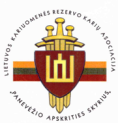 LKRKA PAS NARYSTĖS NUOSTATAI                                        I.PRIĖMIMA Į  LKRKA PAS NARIUS

1. Stojantysis LKRKA PAS tarybai (toliau-tarybai), išimtinais atvejais- poskirio vadui, pateikia šiuos dokumentus:
 -prašymą su dviejų LKRKA narių rekomendacijomis (1 priedas) ;
 -nario ankėtą (1.1. priedas) ir dvi spalvotas nuotraukas 35x45 mm;                                                                                                                            -Lietuvos kariuomenės atsargos (dimisijos) karinino, puskarinkio, kario pažymejimo kopija;                                                 1.1.  Kandidatai į narius rėmėjus -asmens dokumento kopiją, nario ankėtą ir trumpą motivacinį laišką;                                                                                                           -juridiniai asmenys-įmonės registravimo pažymėjimą ir trumpą veiklos aprašymą;
-dvi 35x45 mm nuotraukas;                                                                                                                             1.2. Dokumentus dėl stojimo į LKRKA PAS galima išsiųsti paštu šiuo adresu: LKRKA Panevėžio apskrities skyrius, Staniūnų g. 66-209, Panevėžys, LT- 36142, arba pateikti asmeniškai, atvykus į LKRKA PAS buveinę.
2. Stojantysis į LKRKA PAS turi susipažinti su LKRKA PAS įstatais ir jo reikalavimais, bei šia atmintine.
3. Stojančiojo prašymą svarsto LKRKA PAS taryba, sprendimas priimamas paprasta balsų dauguma, dalyvaujant ne mažiau kaip pusei tarybos narių. Priėmimo klausymas įtraukiamas į susirinkimo dienotvarkę, kur priimamas galutinis sprendimas.
4. Patenkinus stojančiojo prašymą, jis sumoka stojamąjį (vienkartinį) mokestį ir nario mokestį už einamuosius metus. Jei sprendimas dėl priėmimo yra priimtas po einamųjų metų balandžio 1 d., liepos 1 d. ar spalio 1 d., naujasis LKRKA PAS narys moka 25 proc. mažesnį mokesti už kiekvieną ketvirti.       Nustatyto dydžio 5 Eur stojamąjį ir 15 Eur metinį nario mokestį (iš viso 20 Eur) reikia pervesti į LKRA PAS sąskaitą: Luminor bankas, Nr. LT424010041200377245, juridinio asmens kodas 300559715, banko kodas 40100, skyriuje „Mokėjimo paskirtis“ nurodyti: „Vardas, pavardė, LKRKA PAS nario mokestis (stojamasis įnašas)“.
5. Išrašius nario pažymėjimą, jį naujam LKRKA PAS nariui paprastai įteikia LKRKA PAS  vadas (pažymėjimas išrašomas tik sumokėjus stojamaji ir nario mokestį).
6. LKRKA PAS tarybos nepriimti asmenys turi teisę kreiptis į visuotinį susirinkimą, kuris priima sprendimą paprasta balsų dauguma. Visuotinio susirinkimo sprendimas yra galutinis. 

                                               II. NARIŲ APSKAITA

7. LKRKA PAS narių apskaitą tvarko štabo viršininkas ar jo paskirtas asmuo. Jis tvarko LKRKA PAS narių sąrašą ir saugo,nustatyta tvarka, narių asmenines bylas, įskaitos lapus (3 priedas).
8. LKRKA PAS narys, išvykstantis į kitą gyvenamąją (darbo) vietą, esančią kito regioninio skyriaus veiklos teritorijoje, privalo išsirašyti iš skyriaus įskaitos ir ne vėliau kaip per 7 darbo dienas (nuo atvykimo dienos) įsirašyti į ten esančio regioninio skyriaus įskaitą. Jei naujoje gyvenamojoje (darbo) vietoje regioninio skyriaus nėra, narys privalo įsirašyti į artimiausio (jam patogiausio) regioninio skyriaus įskaitą.
9. Tais atvejais, kai pasikeitė nario anketije nurodyti duomenys (vardas, pavardė, gyvenamoji vieta, telefonai, pašto, elektroninio pašto adresai ir kt.) LKRKA PAS  narys privalo apie tai nedelsdamas pranešti LKRKA PAS štabo viršininkui. Pakeitimus nario ankėtoje (įskaitos lape) daro štabo viršininkas ar ji paskirtas atsakingas už narių apskaitą asmuo.
                                   III. NARIO MOKESČIO MOKĖJIMAS

10. Nario mokesčio (stojamojo ir nario) dydį nustato visuotinis susirinkimas. Stojamasis mokestis yra vienkartinis mokestis, nario – metinis mokestis.
11. Nario mokestis gali būti mokamas į LKRKA PAS kasą grynais (per iždininką) arba pervedant pinigus į LKRKA PAS sąskaitą banke. Mokėjimo rekvizitus nariams pateikia LKRKA PAS iždininkas.
12. Metinį nario mokestį LKRKA PAS narys privalo sumokėti ne vėliau kaip iki einamų metų liepos 1 dienos. LKRKA PAS garbės nariai jokio mokesčio nemoka.

IV. NARIO PAŽYMĖJIMŲ IŠDAVIMO, KEITIMO, GRĄŽINIMO, APSKAITOS IR           .                                                                           .                                                  SAUGOJIMO TVARKA

13. Nario pažymėjimas (toliau – pažymėjimas) yra dokumentas, patvirtinantis, kad asmuo yra LKRKA PAS narys. Jokių kitų papildomų teisių fiziniams ar juridiniams asmenims pažymėjimo savininkas neįgyja.
14. Pažymėjimas išduodamas 5 metams į narius priimtam (garbės nario statusą įgijusiam) asmeniui. Naujas pažymėjimas išduodamas pasikeitus nario pavardei, pasibaigus pažymėjimo galiojimo laikui, pametus, sugadinus bei kitais praradimo atvejais.
15. Visus reiklaus, susijusius su nario pažymėjimais tvarko LKRKA PAS štabo viršininkas ar jo paskirtas asmuo. Paprastai jis tuo pačiu atsako ir už narių apskaitos tvarkymą bei rūpinasi pažymėjimų blankų užsakymu, gamyba, apskaita, išdavimu, grąžinimu, naikinimu, antspaudų pažymėjimams saugojimu ir kt.. 
16. Tikrojo ir garbės nario pažymėjimo blankus (jų aprašymus, pavyzdžius) tvirtina LKRKA PAS (LKRKA) taryba.
17. Pažymėjimus pasirašo LKRKA PAS pirmininkas, jis patvirtinamas pažymėjimams skirtu antspaudu, spaudžiamu apatinėje averso dalyje (priklausomai nuo pažymėjimo formos ant fotonuotraukos ir ant  pirmininko parašo arba kitur). Po to pažymėjimas laminuojamas.
18. Pažymėjimų apskaita tvarkoma Pažymėjimų išdavimo sąraše (elektroniniame registre) arba knygoje. Jame nurodoma: pažymėjimo numeris, išdavimo data, kam jis išduotas, galiojimo laikas, žyma apie pažymėjimo grąžinimą ir sunaikinimą. Pažimėjimo išdavimo metu sutikrinami asmens duomenis.
19. Pažymėjimas yra LKRKA nuosavybė. LKRKA PAS nariui išstojant iš LKRKA PAS, pažymėjimą jis privalo grąžinti LKRKA PAS štabo viršininkui, kuris vėliau perduoda jį atsakingam už narių apskaitą asmeniui. 
20. LKRKA PAS narys asmeniškai atsako už pažymėjimo saugojimą. Pažymėjimą praradus ar sugadinus, išsiaiškinamos aplinkybės ir išduodamas kitas pažymėjimas. LKRKA PAS nario prašyme išduoti naują pažymėjimą turi būti nurodytos praradimo, sugadinimo ar kito įvykio, kurio metu buvo prarastas pažymėjimas, aplinkybės.
21. Jeigu išstojęs arba pašalintas LKRKA PAS narys negrąžina pažymėjimo, atsakingas už narių apskaitą asmuo privalo imtis priemonių, kad pažymėjimas būtų sugrąžintas.
22. Tais atvejais, kai baigiasi pažymėjimo galiojimo laikas, LKRKA PAS narys privalo iš anksto, (bet ne vėliau kaip dvi savaitės iki pažymėjime nurodytos galiojimo datos), LKRKA PAS tarybai pateikti prašymą dėl naujo pažymėjimo išdavimo.V. IŠSKIRTINĖS SALYGOS PRIĖMIMO Į  LKRKA PAS NARIUS-KANDIDATUS IR LAIKINAS PAREIGŲ VIKDYMAS, NARIO RĖMĖJO TARNIBINIS LAIPSNIS23. Išskirtiniais atvejais gali buti priimti į narius nepilnamečiai vaikai nuo 10 metu. Jie yra vadinami nariais- kandidatais. Nepilnamečiai vaikai nuo 10 iki 18 metų, norintis tapti asociacijos nariais-kandidatais, su prašymu ir kitais dokumentais, turi pateikti tėvų arba rūpintojų sutikimą ir LKRKA PAS nario sutikusio atlikti jo priežiūrą užsiėmimų metų pasižadėjimas. 24.  Nariai rėmėjai turi teise nešioti savo tarnybos laipsnio simbolį prie lauko aprangos       LKRKA NARIŲ REKOMENDACIJOS:......................................................................................................................................................................................................................................................................................................................................................................................................................................................................................................................................................................................................................................................................................................................................................................................................................................................................................................................................................................................................................................................................                                                                                                                      Priedas 1.1.                                                                                                                                   LIETUVOS KARIUOMENĖS REZERVO KARIŲ ASOCIACIJOS PANEVĖŽIO APSKRITIES SKYRIAUS NARIO ANKETA_________________________INFORMACIJALKRKA PAS nario anketa ir prašymas dėl įstojimo į LKRKA pildomi spausdinant kompiuteriu arba rašant ranka. Vardą ir pavardę dokumentų pradžioje rašyti didžiosiomis spausdintinėmis raidėmis. Pasirašant dokumentą, vardą ir pavardę pilnai įrašyti ranka.Kartu su dokumentais reikia pateikti 2 spalvotas nuotraukas 3,5 x 4,5 cm (1 – nario anketai, 2 – nario pažymėjimui).Dokumentus dėl stojimo į LKRKA PAS galima išsiųsti paštu šiuo adresu: LKRKA Panevėžio apskrities skyrius, Staniūnų g. 66-209, Panevėžys, LT- 36142, arba pateikti asmeniškai, atvykus į LKRKA PAS buveinę.Nustatyto dydžio 5 Eur stojamąjį ir 15 Eur metinį nario mokestį (iš viso 20 Eur) reikia pervesti į LKRA PAS sąskaitą: Luminor bankas, Nr. LT424010041200377245, juridinio asmens kodas 300559715, banko kodas 40100, skyriuje „Mokėjimo paskirtis“ nurodyti: „Vardas, pavardė, LKRKA PAS nario mokestis (stojamasis įnašas)“.Kilus klausimams galite kreiptis į LKRKA PAS el. paštu jppaero7@gmail.com                                                                                                                     3 priedas                                                LKRKA PAS NARIO ĮSKAITOS LAPAS                                                   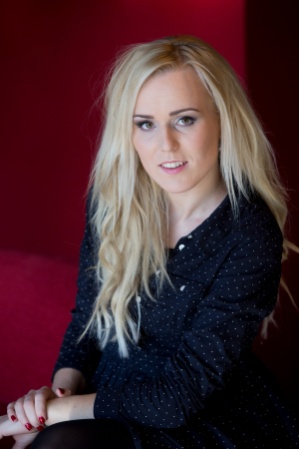 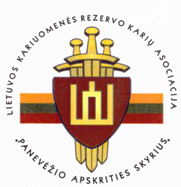 PASTABOS. Pasikeitus duomenims, nurodytiems 1-2, 4-7 eilutėse, prašome Jūsų nedelsiant informuoti štabo viršininką.    _________________                                       __________________________________                   (data)                                                                                                           (Atsakingo asmens parašas)                                        LKRKA PAS NARIO ĮSKAITOS LAPAS  (reversas)PASTABOS. 1. Nario įskaitos lapas yra saugomas regioniniame skyriuje, kuriame yra įrašytas narys.  2. Nariui, perėjus į kitą skyrių, įskaitos lapas su atitinkama žyma per 3 darbo dienas turi būti išsiųstas į naują skyrių.  KITOS PASTABOS:                                                                                                             4 priedasLKRKA PAS NARIŲ PAŽYMĖJIMŲ IŠDAVIMŲ SĄRAŠAS                                                                                                                                                   2016 rugsėjo 01 d.           -------------------------------------------               --------------------------------------                          Pareigos                                                                                                     Vardas   Pavardė                                                                                                                                     Priedas 1.                                                                                                                                                                                                                                                                        Priedas 1.                                                                                                                                                                                                                                                                        Priedas 1.                                                                                                                                                                                                                                                                        Priedas 1.                                                                                                                                                                                                                                                                        Priedas 1.                                                                                                                                                                                                                                                                        Priedas 1.                                                                                                                                                                                                                                                                        Priedas 1.                                                                                                                                   (vardas, pavardė)(vardas, pavardė)(vardas, pavardė)(vardas, pavardė)(vardas, pavardė)(vardas, pavardė)(vardas, pavardė)(gyvenamoji vieta)(gyvenamoji vieta)(gyvenamoji vieta)(gyvenamoji vieta)(gyvenamoji vieta)(gyvenamoji vieta)(gyvenamoji vieta)(telefono numeris, el. paštas)(telefono numeris, el. paštas)(telefono numeris, el. paštas)(telefono numeris, el. paštas)(telefono numeris, el. paštas)(telefono numeris, el. paštas)(telefono numeris, el. paštas)(Krašto apsaugos pensininko pažymėjimo Nr., karinis laipsnis)(Krašto apsaugos pensininko pažymėjimo Nr., karinis laipsnis)(Krašto apsaugos pensininko pažymėjimo Nr., karinis laipsnis)(Krašto apsaugos pensininko pažymėjimo Nr., karinis laipsnis)(Krašto apsaugos pensininko pažymėjimo Nr., karinis laipsnis)(Krašto apsaugos pensininko pažymėjimo Nr., karinis laipsnis)(Krašto apsaugos pensininko pažymėjimo Nr., karinis laipsnis)Lietuvos kariuomenės rezervo karių asociacijos Panevėžio apskrities skyriaustarybaiLietuvos kariuomenės rezervo karių asociacijos Panevėžio apskrities skyriaustarybaiLietuvos kariuomenės rezervo karių asociacijos Panevėžio apskrities skyriaustarybaiLietuvos kariuomenės rezervo karių asociacijos Panevėžio apskrities skyriaustarybaiLietuvos kariuomenės rezervo karių asociacijos Panevėžio apskrities skyriaustarybaiLietuvos kariuomenės rezervo karių asociacijos Panevėžio apskrities skyriaustarybaiLietuvos kariuomenės rezervo karių asociacijos Panevėžio apskrities skyriaustarybaiPRAŠYMAS DĖL ĮSTOJIMO Į LIETUVOS KARIUOMENĖS REZERVO KARIŲ ASOCIACIJOS PANEVĖŽIO APSKRITIES SKYRIU  (LKRKA PAS)PRAŠYMAS DĖL ĮSTOJIMO Į LIETUVOS KARIUOMENĖS REZERVO KARIŲ ASOCIACIJOS PANEVĖŽIO APSKRITIES SKYRIU  (LKRKA PAS)PRAŠYMAS DĖL ĮSTOJIMO Į LIETUVOS KARIUOMENĖS REZERVO KARIŲ ASOCIACIJOS PANEVĖŽIO APSKRITIES SKYRIU  (LKRKA PAS)PRAŠYMAS DĖL ĮSTOJIMO Į LIETUVOS KARIUOMENĖS REZERVO KARIŲ ASOCIACIJOS PANEVĖŽIO APSKRITIES SKYRIU  (LKRKA PAS)PRAŠYMAS DĖL ĮSTOJIMO Į LIETUVOS KARIUOMENĖS REZERVO KARIŲ ASOCIACIJOS PANEVĖŽIO APSKRITIES SKYRIU  (LKRKA PAS)PRAŠYMAS DĖL ĮSTOJIMO Į LIETUVOS KARIUOMENĖS REZERVO KARIŲ ASOCIACIJOS PANEVĖŽIO APSKRITIES SKYRIU  (LKRKA PAS)PRAŠYMAS DĖL ĮSTOJIMO Į LIETUVOS KARIUOMENĖS REZERVO KARIŲ ASOCIACIJOS PANEVĖŽIO APSKRITIES SKYRIU  (LKRKA PAS)(data)(data)(data)(vieta)(vieta)(vieta)Prašau priimti mane į LKRKA Panevėžio apskrities skyriaus narius. Su LKRKA PAS Prašau priimti mane į LKRKA Panevėžio apskrities skyriaus narius. Su LKRKA PAS Prašau priimti mane į LKRKA Panevėžio apskrities skyriaus narius. Su LKRKA PAS Prašau priimti mane į LKRKA Panevėžio apskrities skyriaus narius. Su LKRKA PAS Prašau priimti mane į LKRKA Panevėžio apskrities skyriaus narius. Su LKRKA PAS Prašau priimti mane į LKRKA Panevėžio apskrities skyriaus narius. Su LKRKA PAS įstatais susipažinau, įsipareigoju laikytis jų reikalavimų. Nustatyto dydžio nario mokestį (stojamąjį įnašą) sumokėjau, įsipareigoju laiku mokėti LKRKA PAS nario mokestį.įstatais susipažinau, įsipareigoju laikytis jų reikalavimų. Nustatyto dydžio nario mokestį (stojamąjį įnašą) sumokėjau, įsipareigoju laiku mokėti LKRKA PAS nario mokestį.įstatais susipažinau, įsipareigoju laikytis jų reikalavimų. Nustatyto dydžio nario mokestį (stojamąjį įnašą) sumokėjau, įsipareigoju laiku mokėti LKRKA PAS nario mokestį.įstatais susipažinau, įsipareigoju laikytis jų reikalavimų. Nustatyto dydžio nario mokestį (stojamąjį įnašą) sumokėjau, įsipareigoju laiku mokėti LKRKA PAS nario mokestį.įstatais susipažinau, įsipareigoju laikytis jų reikalavimų. Nustatyto dydžio nario mokestį (stojamąjį įnašą) sumokėjau, įsipareigoju laiku mokėti LKRKA PAS nario mokestį.įstatais susipažinau, įsipareigoju laikytis jų reikalavimų. Nustatyto dydžio nario mokestį (stojamąjį įnašą) sumokėjau, įsipareigoju laiku mokėti LKRKA PAS nario mokestį.įstatais susipažinau, įsipareigoju laikytis jų reikalavimų. Nustatyto dydžio nario mokestį (stojamąjį įnašą) sumokėjau, įsipareigoju laiku mokėti LKRKA PAS nario mokestį.Sutinku, kad LKRKA PAS tvarkytų mano asmens duomenis.Sutinku, kad LKRKA PAS tvarkytų mano asmens duomenis.Sutinku, kad LKRKA PAS tvarkytų mano asmens duomenis.Sutinku, kad LKRKA PAS tvarkytų mano asmens duomenis.Sutinku, kad LKRKA PAS tvarkytų mano asmens duomenis.Sutinku, kad LKRKA PAS tvarkytų mano asmens duomenis.(parašas)(parašas)(vardas, pavardė)(vardas, pavardė)(žyma apie LKRKA PAS tarybos priimtą sprendimą)(žyma apie LKRKA PAS tarybos priimtą sprendimą)(žyma apie LKRKA PAS tarybos priimtą sprendimą)(žyma apie LKRKA PAS tarybos priimtą sprendimą)(žyma apie LKRKA PAS tarybos priimtą sprendimą)(vardas, pavardė)(parašas)(parašas)(data)(data)VardasPavardėGimimo dataGimimo dataGimimo dataGimimo dataGimimo dataDeklaruota gyvenamoji vietaDeklaruota gyvenamoji vietaDeklaruota gyvenamoji vietaDeklaruota gyvenamoji vietaDeklaruota gyvenamoji vietaDeklaruota gyvenamoji vietaDeklaruota gyvenamoji vietaDeklaruota gyvenamoji vietaDeklaruota gyvenamoji vietaDeklaruota gyvenamoji vietaDeklaruota gyvenamoji vietaDeklaruota gyvenamoji vietaDeklaruota gyvenamoji vietaFaktinė gyvenamoji vietaFaktinė gyvenamoji vietaFaktinė gyvenamoji vietaFaktinė gyvenamoji vietaFaktinė gyvenamoji vietaFaktinė gyvenamoji vietaFaktinė gyvenamoji vietaFaktinė gyvenamoji vietaFaktinė gyvenamoji vietaFaktinė gyvenamoji vietaTelefonas (nurodyti numerį ir operatorių)Telefonas (nurodyti numerį ir operatorių)Telefonas (nurodyti numerį ir operatorių)Telefonas (nurodyti numerį ir operatorių)Telefonas (nurodyti numerį ir operatorių)Telefonas (nurodyti numerį ir operatorių)Telefonas (nurodyti numerį ir operatorių)Telefonas (nurodyti numerį ir operatorių)Telefonas (nurodyti numerį ir operatorių)Telefonas (nurodyti numerį ir operatorių)Telefonas (nurodyti numerį ir operatorių)Telefonas (nurodyti numerį ir operatorių)Telefonas (nurodyti numerį ir operatorių)Telefonas (nurodyti numerį ir operatorių)Telefonas (nurodyti numerį ir operatorių)Telefonas (nurodyti numerį ir operatorių)Telefonas (nurodyti numerį ir operatorių)El. paštasEl. paštasEl. paštasPensininko pažymėjimas (numeris, išdavimo data ir vieta)Pensininko pažymėjimas (numeris, išdavimo data ir vieta)Pensininko pažymėjimas (numeris, išdavimo data ir vieta)Pensininko pažymėjimas (numeris, išdavimo data ir vieta)Pensininko pažymėjimas (numeris, išdavimo data ir vieta)Pensininko pažymėjimas (numeris, išdavimo data ir vieta)Pensininko pažymėjimas (numeris, išdavimo data ir vieta)Pensininko pažymėjimas (numeris, išdavimo data ir vieta)Pensininko pažymėjimas (numeris, išdavimo data ir vieta)Pensininko pažymėjimas (numeris, išdavimo data ir vieta)Pensininko pažymėjimas (numeris, išdavimo data ir vieta)Pensininko pažymėjimas (numeris, išdavimo data ir vieta)Pensininko pažymėjimas (numeris, išdavimo data ir vieta)Pensininko pažymėjimas (numeris, išdavimo data ir vieta)Pensininko pažymėjimas (numeris, išdavimo data ir vieta)Pensininko pažymėjimas (numeris, išdavimo data ir vieta)Pensininko pažymėjimas (numeris, išdavimo data ir vieta)Pensininko pažymėjimas (numeris, išdavimo data ir vieta)Pensininko pažymėjimas (numeris, išdavimo data ir vieta)Darbovietė (jeigu dirbate) Darbovietė (jeigu dirbate) Darbovietė (jeigu dirbate) Darbovietė (jeigu dirbate) Darbovietė (jeigu dirbate) Darbovietė (jeigu dirbate) Darbovietė (jeigu dirbate) Darbovietė (jeigu dirbate) Darbovietė (jeigu dirbate) PareigosPareigosUžsienio kalbų mokėjimasUžsienio kalbų mokėjimasUžsienio kalbų mokėjimasUžsienio kalbų mokėjimasUžsienio kalbų mokėjimasUžsienio kalbų mokėjimasUžsienio kalbų mokėjimasUžsienio kalbų mokėjimasUžsienio kalbų mokėjimasUžsienio kalbų mokėjimasUžsienio kalbų mokėjimasAr buvote (esate) patrauktas baudžiamojon atsakomybėn? Ar buvote nuteistas už tyčines nusikalstamas veikas? (Jeigu taip, nurodykite kada, kur, už kokias veikas)Ar buvote (esate) patrauktas baudžiamojon atsakomybėn? Ar buvote nuteistas už tyčines nusikalstamas veikas? (Jeigu taip, nurodykite kada, kur, už kokias veikas)Ar buvote (esate) patrauktas baudžiamojon atsakomybėn? Ar buvote nuteistas už tyčines nusikalstamas veikas? (Jeigu taip, nurodykite kada, kur, už kokias veikas)Ar buvote (esate) patrauktas baudžiamojon atsakomybėn? Ar buvote nuteistas už tyčines nusikalstamas veikas? (Jeigu taip, nurodykite kada, kur, už kokias veikas)Ar buvote (esate) patrauktas baudžiamojon atsakomybėn? Ar buvote nuteistas už tyčines nusikalstamas veikas? (Jeigu taip, nurodykite kada, kur, už kokias veikas)Ar buvote (esate) patrauktas baudžiamojon atsakomybėn? Ar buvote nuteistas už tyčines nusikalstamas veikas? (Jeigu taip, nurodykite kada, kur, už kokias veikas)Ar buvote (esate) patrauktas baudžiamojon atsakomybėn? Ar buvote nuteistas už tyčines nusikalstamas veikas? (Jeigu taip, nurodykite kada, kur, už kokias veikas)Ar buvote (esate) patrauktas baudžiamojon atsakomybėn? Ar buvote nuteistas už tyčines nusikalstamas veikas? (Jeigu taip, nurodykite kada, kur, už kokias veikas)Ar buvote (esate) patrauktas baudžiamojon atsakomybėn? Ar buvote nuteistas už tyčines nusikalstamas veikas? (Jeigu taip, nurodykite kada, kur, už kokias veikas)Ar buvote (esate) patrauktas baudžiamojon atsakomybėn? Ar buvote nuteistas už tyčines nusikalstamas veikas? (Jeigu taip, nurodykite kada, kur, už kokias veikas)Ar buvote (esate) patrauktas baudžiamojon atsakomybėn? Ar buvote nuteistas už tyčines nusikalstamas veikas? (Jeigu taip, nurodykite kada, kur, už kokias veikas)Ar buvote (esate) patrauktas baudžiamojon atsakomybėn? Ar buvote nuteistas už tyčines nusikalstamas veikas? (Jeigu taip, nurodykite kada, kur, už kokias veikas)Ar buvote (esate) patrauktas baudžiamojon atsakomybėn? Ar buvote nuteistas už tyčines nusikalstamas veikas? (Jeigu taip, nurodykite kada, kur, už kokias veikas)Ar buvote (esate) patrauktas baudžiamojon atsakomybėn? Ar buvote nuteistas už tyčines nusikalstamas veikas? (Jeigu taip, nurodykite kada, kur, už kokias veikas)Ar buvote (esate) patrauktas baudžiamojon atsakomybėn? Ar buvote nuteistas už tyčines nusikalstamas veikas? (Jeigu taip, nurodykite kada, kur, už kokias veikas)Ar buvote (esate) patrauktas baudžiamojon atsakomybėn? Ar buvote nuteistas už tyčines nusikalstamas veikas? (Jeigu taip, nurodykite kada, kur, už kokias veikas)Ar buvote (esate) patrauktas baudžiamojon atsakomybėn? Ar buvote nuteistas už tyčines nusikalstamas veikas? (Jeigu taip, nurodykite kada, kur, už kokias veikas)Ar buvote (esate) patrauktas baudžiamojon atsakomybėn? Ar buvote nuteistas už tyčines nusikalstamas veikas? (Jeigu taip, nurodykite kada, kur, už kokias veikas)Ar buvote (esate) patrauktas baudžiamojon atsakomybėn? Ar buvote nuteistas už tyčines nusikalstamas veikas? (Jeigu taip, nurodykite kada, kur, už kokias veikas)Ar buvote (esate) patrauktas baudžiamojon atsakomybėn? Ar buvote nuteistas už tyčines nusikalstamas veikas? (Jeigu taip, nurodykite kada, kur, už kokias veikas)Ar buvote (esate) patrauktas baudžiamojon atsakomybėn? Ar buvote nuteistas už tyčines nusikalstamas veikas? (Jeigu taip, nurodykite kada, kur, už kokias veikas)Ar buvote (esate) patrauktas baudžiamojon atsakomybėn? Ar buvote nuteistas už tyčines nusikalstamas veikas? (Jeigu taip, nurodykite kada, kur, už kokias veikas)Ar buvote (esate) patrauktas baudžiamojon atsakomybėn? Ar buvote nuteistas už tyčines nusikalstamas veikas? (Jeigu taip, nurodykite kada, kur, už kokias veikas)Ar turite galiojančių administracinių nuobaudų? (jei taip, tai už ką)Ar turite galiojančių administracinių nuobaudų? (jei taip, tai už ką)Ar turite galiojančių administracinių nuobaudų? (jei taip, tai už ką)Ar turite galiojančių administracinių nuobaudų? (jei taip, tai už ką)Ar turite galiojančių administracinių nuobaudų? (jei taip, tai už ką)Ar turite galiojančių administracinių nuobaudų? (jei taip, tai už ką)Ar turite galiojančių administracinių nuobaudų? (jei taip, tai už ką)Ar turite galiojančių administracinių nuobaudų? (jei taip, tai už ką)Ar turite galiojančių administracinių nuobaudų? (jei taip, tai už ką)Ar turite galiojančių administracinių nuobaudų? (jei taip, tai už ką)Ar turite galiojančių administracinių nuobaudų? (jei taip, tai už ką)Ar turite galiojančių administracinių nuobaudų? (jei taip, tai už ką)Ar turite galiojančių administracinių nuobaudų? (jei taip, tai už ką)Ar turite galiojančių administracinių nuobaudų? (jei taip, tai už ką)Ar turite galiojančių administracinių nuobaudų? (jei taip, tai už ką)Ar turite galiojančių administracinių nuobaudų? (jei taip, tai už ką)Ar turite galiojančių administracinių nuobaudų? (jei taip, tai už ką)Ar turite galiojančių administracinių nuobaudų? (jei taip, tai už ką)Ar turite galiojančių administracinių nuobaudų? (jei taip, tai už ką)Ar turite galiojančių administracinių nuobaudų? (jei taip, tai už ką)Ar turite galiojančių administracinių nuobaudų? (jei taip, tai už ką)Ar turite galiojančių administracinių nuobaudų? (jei taip, tai už ką)Ar turite galiojančių administracinių nuobaudų? (jei taip, tai už ką)Narystė kituose organizacijose, partijoseNarystė kituose organizacijose, partijoseNarystė kituose organizacijose, partijoseNarystė kituose organizacijose, partijoseNarystė kituose organizacijose, partijoseNarystė kituose organizacijose, partijoseNarystė kituose organizacijose, partijoseNarystė kituose organizacijose, partijoseNarystė kituose organizacijose, partijoseNarystė kituose organizacijose, partijoseNarystė kituose organizacijose, partijoseNarystė kituose organizacijose, partijoseNarystė kituose organizacijose, partijoseNarystė kituose organizacijose, partijoseNarystė kituose organizacijose, partijoseNarystė kituose organizacijose, partijoseNarystė kituose organizacijose, partijoseNarystė kituose organizacijose, partijosePageidaujama veikla PASPageidaujama veikla PASPageidaujama veikla PASPageidaujama veikla PASPageidaujama veikla PASPageidaujama veikla PASPageidaujama veikla PASPageidaujama veikla PASPageidaujama veikla PASPageidaujama veikla PASPageidaujama veikla PASPageidaujama veikla PASLaisvalaikio pomėgiaiLaisvalaikio pomėgiaiLaisvalaikio pomėgiaiLaisvalaikio pomėgiaiLaisvalaikio pomėgiaiLaisvalaikio pomėgiaiLaisvalaikio pomėgiaiLaisvalaikio pomėgiaiSporto šaka (sportuojate, domitės)Sporto šaka (sportuojate, domitės)Sporto šaka (sportuojate, domitės)Sporto šaka (sportuojate, domitės)Sporto šaka (sportuojate, domitės)Sporto šaka (sportuojate, domitės)Sporto šaka (sportuojate, domitės)Sporto šaka (sportuojate, domitės)Sporto šaka (sportuojate, domitės)Sporto šaka (sportuojate, domitės)Sporto šaka (sportuojate, domitės)Sporto šaka (sportuojate, domitės)Sporto šaka (sportuojate, domitės)Sporto šaka (sportuojate, domitės)Sporto šaka (sportuojate, domitės)Sveikatos būklėSveikatos būklėSveikatos būklėSveikatos būklėSveikatos būklėSveikatos būklėSveikatos būklėTarnyba  kariuomenėje ir vidaus reikalų sistemoje:Tarnyba  kariuomenėje ir vidaus reikalų sistemoje:Tarnyba  kariuomenėje ir vidaus reikalų sistemoje:Tarnyba  kariuomenėje ir vidaus reikalų sistemoje:Tarnyba  kariuomenėje ir vidaus reikalų sistemoje:Tarnyba  kariuomenėje ir vidaus reikalų sistemoje:Tarnyba  kariuomenėje ir vidaus reikalų sistemoje:Tarnyba  kariuomenėje ir vidaus reikalų sistemoje:Tarnyba  kariuomenėje ir vidaus reikalų sistemoje:Tarnyba  kariuomenėje ir vidaus reikalų sistemoje:Tarnyba  kariuomenėje ir vidaus reikalų sistemoje:Tarnyba  kariuomenėje ir vidaus reikalų sistemoje:Tarnyba  kariuomenėje ir vidaus reikalų sistemoje:Tarnyba  kariuomenėje ir vidaus reikalų sistemoje:Tarnyba  kariuomenėje ir vidaus reikalų sistemoje:Tarnyba  kariuomenėje ir vidaus reikalų sistemoje:Tarnyba  kariuomenėje ir vidaus reikalų sistemoje:Tarnyba  kariuomenėje ir vidaus reikalų sistemoje:Tarnyba  kariuomenėje ir vidaus reikalų sistemoje:Tarnyba  kariuomenėje ir vidaus reikalų sistemoje:Tarnyba  kariuomenėje ir vidaus reikalų sistemoje:Tarnyba  kariuomenėje ir vidaus reikalų sistemoje:Tarnyba  kariuomenėje ir vidaus reikalų sistemoje:NuoNuoNuoNuoIkiIkiIkiIkiIkiIkiIkiIkiIkiIkiĮstaiga, pareigosĮstaiga, pareigosĮstaiga, pareigosĮstaiga, pareigosĮstaiga, pareigosĮstaiga, pareigosDarbovietės adresasDarbovietės adresasDarbovietės adresasApdovanojimaiApdovanojimaiApdovanojimaiApdovanojimaiApdovanojimaiApdovanojimaiKita informacija, kuri, Jūsų manymu, turėtų būti žinoma LKRKA PASKita informacija, kuri, Jūsų manymu, turėtų būti žinoma LKRKA PASKita informacija, kuri, Jūsų manymu, turėtų būti žinoma LKRKA PASKita informacija, kuri, Jūsų manymu, turėtų būti žinoma LKRKA PASKita informacija, kuri, Jūsų manymu, turėtų būti žinoma LKRKA PASKita informacija, kuri, Jūsų manymu, turėtų būti žinoma LKRKA PASKita informacija, kuri, Jūsų manymu, turėtų būti žinoma LKRKA PASKita informacija, kuri, Jūsų manymu, turėtų būti žinoma LKRKA PASKita informacija, kuri, Jūsų manymu, turėtų būti žinoma LKRKA PASKita informacija, kuri, Jūsų manymu, turėtų būti žinoma LKRKA PASKita informacija, kuri, Jūsų manymu, turėtų būti žinoma LKRKA PASKita informacija, kuri, Jūsų manymu, turėtų būti žinoma LKRKA PASKita informacija, kuri, Jūsų manymu, turėtų būti žinoma LKRKA PASKita informacija, kuri, Jūsų manymu, turėtų būti žinoma LKRKA PASKita informacija, kuri, Jūsų manymu, turėtų būti žinoma LKRKA PASKita informacija, kuri, Jūsų manymu, turėtų būti žinoma LKRKA PASKita informacija, kuri, Jūsų manymu, turėtų būti žinoma LKRKA PASKita informacija, kuri, Jūsų manymu, turėtų būti žinoma LKRKA PASKita informacija, kuri, Jūsų manymu, turėtų būti žinoma LKRKA PASKita informacija, kuri, Jūsų manymu, turėtų būti žinoma LKRKA PASKita informacija, kuri, Jūsų manymu, turėtų būti žinoma LKRKA PASKita informacija, kuri, Jūsų manymu, turėtų būti žinoma LKRKA PASPatvirtinu, kad pateikti duomenys yra teisingi. Sutinku, kad mano pateiktų duomenų atitikimas Patvirtinu, kad pateikti duomenys yra teisingi. Sutinku, kad mano pateiktų duomenų atitikimas Patvirtinu, kad pateikti duomenys yra teisingi. Sutinku, kad mano pateiktų duomenų atitikimas Patvirtinu, kad pateikti duomenys yra teisingi. Sutinku, kad mano pateiktų duomenų atitikimas Patvirtinu, kad pateikti duomenys yra teisingi. Sutinku, kad mano pateiktų duomenų atitikimas Patvirtinu, kad pateikti duomenys yra teisingi. Sutinku, kad mano pateiktų duomenų atitikimas Patvirtinu, kad pateikti duomenys yra teisingi. Sutinku, kad mano pateiktų duomenų atitikimas Patvirtinu, kad pateikti duomenys yra teisingi. Sutinku, kad mano pateiktų duomenų atitikimas Patvirtinu, kad pateikti duomenys yra teisingi. Sutinku, kad mano pateiktų duomenų atitikimas Patvirtinu, kad pateikti duomenys yra teisingi. Sutinku, kad mano pateiktų duomenų atitikimas Patvirtinu, kad pateikti duomenys yra teisingi. Sutinku, kad mano pateiktų duomenų atitikimas Patvirtinu, kad pateikti duomenys yra teisingi. Sutinku, kad mano pateiktų duomenų atitikimas Patvirtinu, kad pateikti duomenys yra teisingi. Sutinku, kad mano pateiktų duomenų atitikimas Patvirtinu, kad pateikti duomenys yra teisingi. Sutinku, kad mano pateiktų duomenų atitikimas Patvirtinu, kad pateikti duomenys yra teisingi. Sutinku, kad mano pateiktų duomenų atitikimas Patvirtinu, kad pateikti duomenys yra teisingi. Sutinku, kad mano pateiktų duomenų atitikimas Patvirtinu, kad pateikti duomenys yra teisingi. Sutinku, kad mano pateiktų duomenų atitikimas Patvirtinu, kad pateikti duomenys yra teisingi. Sutinku, kad mano pateiktų duomenų atitikimas Patvirtinu, kad pateikti duomenys yra teisingi. Sutinku, kad mano pateiktų duomenų atitikimas Patvirtinu, kad pateikti duomenys yra teisingi. Sutinku, kad mano pateiktų duomenų atitikimas Patvirtinu, kad pateikti duomenys yra teisingi. Sutinku, kad mano pateiktų duomenų atitikimas Patvirtinu, kad pateikti duomenys yra teisingi. Sutinku, kad mano pateiktų duomenų atitikimas Patvirtinu, kad pateikti duomenys yra teisingi. Sutinku, kad mano pateiktų duomenų atitikimas tikrovei prireikus būtų tikrinamastikrovei prireikus būtų tikrinamastikrovei prireikus būtų tikrinamastikrovei prireikus būtų tikrinamastikrovei prireikus būtų tikrinamastikrovei prireikus būtų tikrinamastikrovei prireikus būtų tikrinamastikrovei prireikus būtų tikrinamastikrovei prireikus būtų tikrinamastikrovei prireikus būtų tikrinamastikrovei prireikus būtų tikrinamastikrovei prireikus būtų tikrinamastikrovei prireikus būtų tikrinamastikrovei prireikus būtų tikrinamastikrovei prireikus būtų tikrinamastikrovei prireikus būtų tikrinamas(vardas, pavardė, parašas, data)(vardas, pavardė, parašas, data)(vardas, pavardė, parašas, data)(vardas, pavardė, parašas, data)(vardas, pavardė, parašas, data)(vardas, pavardė, parašas, data)(vardas, pavardė, parašas, data)(vardas, pavardė, parašas, data)(vardas, pavardė, parašas, data)(vardas, pavardė, parašas, data)(vardas, pavardė, parašas, data)(vardas, pavardė, parašas, data)(vardas, pavardė, parašas, data)(vardas, pavardė, parašas, data)(vardas, pavardė, parašas, data)(vardas, pavardė, parašas, data)(vardas, pavardė, parašas, data)(vardas, pavardė, parašas, data)(vardas, pavardė, parašas, data)(vardas, pavardė, parašas, data)(vardas, pavardė, parašas, data)(vardas, pavardė, parašas, data)(vardas, pavardė, parašas, data)1.Vardas (didžiosiomis raidėmis)  2.Pavardė(didžiosiomis raidėmis)3. Gimimo metai4. Namų adresas (Miestas, gatvė, namo, buto Nr. /  Rajonas, seniūnija, kaimas/ Pašto indeksas)5. Telefonas              (namų, darbo, mobilus)7. Darbovietė (įstaigos/įmonės/organizacijos pavadinimas, pareigos8. Specialybė (-ės) (pagal išsilavinimą)9. Užsienio kalbų mokėjimas ( Anglų, vokiečių, prancūzų, rusų, lenkų kitos (įrašyti))10. Pomėgiai/ gebėjimai  (Piešimas/ braižymas, kolekcionavimas poezija, tapyba, žvejyba, turizmas/ kelionės fotografija, kita (įrašyti))11. Kita (aktyvumas, sportas)ĮRAŠYTAS(skyriaus pavadinimas, data)IŠRAŠYTAS(skyriaus pavadinimas, data, kita)Eil. Nr.DataPažymėjimo numerisKam išduotas, vardas, pavardėGaliojimo laikasParašasSugrąžinimasSunaikinimas123